 REFERAT STYREMØTE 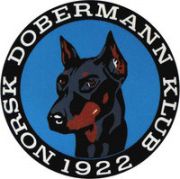 Dato:		16.02.2023	Sted: 		Telefonmøte (messenger)Tilstede: Line Amundsen. Kristin Midtsund. Siw Monica Waagbø. Frank Georg Fosse.	Ikke møtt: Ingar Andersen	. Charlotte Sveen. Saksliste:20. Økonomi for januar 23 : Godkjent og gjennomgått. 21 Referat 1 0g nr 2 for januar 23 : Referat 1 godkjent og gjennomgått . Referat nr 2 er behandling av klager fra gf. Konfidensiell sak. 22 Krav om lagerleie: Klubben har mottatt krav fra et medlem på lagerleie for utstyr for NDK sine ting. Da det må kunne forventes at folk som sitter i styret må oppbevare ting og det ikke er en leieavtale inngått avises kravet. 23 Førstehjelpskurs for hunde GF helga ? Skal se på muligheten eller ha denne under spesialen i sommer. 24 Mestvinnerliste og utdeling : Fortsatt uavklart og styret purrer på U.K 25 Holter vester: Begge er i ustand og vi bestemmer at det kjøpes 2 nye. 26 Regnskap 22 og regnskapsfører: Det er ikke komplett regnskap og det jobbes med opp mot regnskapsfører og det hentes inn bilag fra det forrige styre. 27 GF: Mange som er på valg og vi begynner å jobbe med papirer som skal være klar. Valgkomiteen er bedt om å starte prosessen med å høre med hvem som tar gjenvalg og hvilke poster som må ha nye kandidater.28: Camilla A trekker seg etter MH i April . Hun blir med å gjennomfører MH i April. Vi takker Camilla for innsatsen for klubben. EVT29 Vipps : Leder har tatt har tatt over den administrative rollen på vipps. 30; Penger fra møre sparebank er kommet inn på konto. Beløpet vi fikk er på ca 1000 kr.  